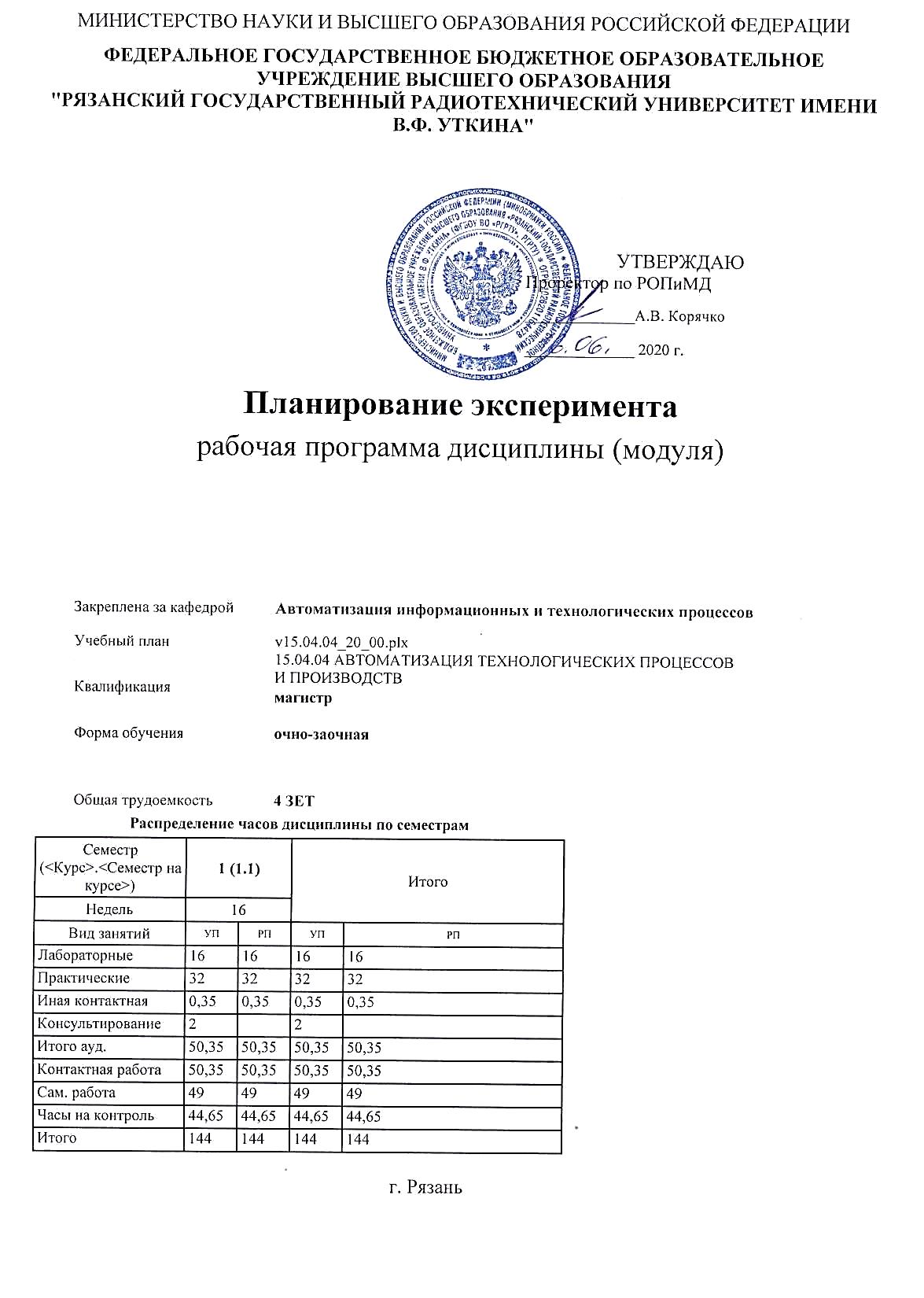 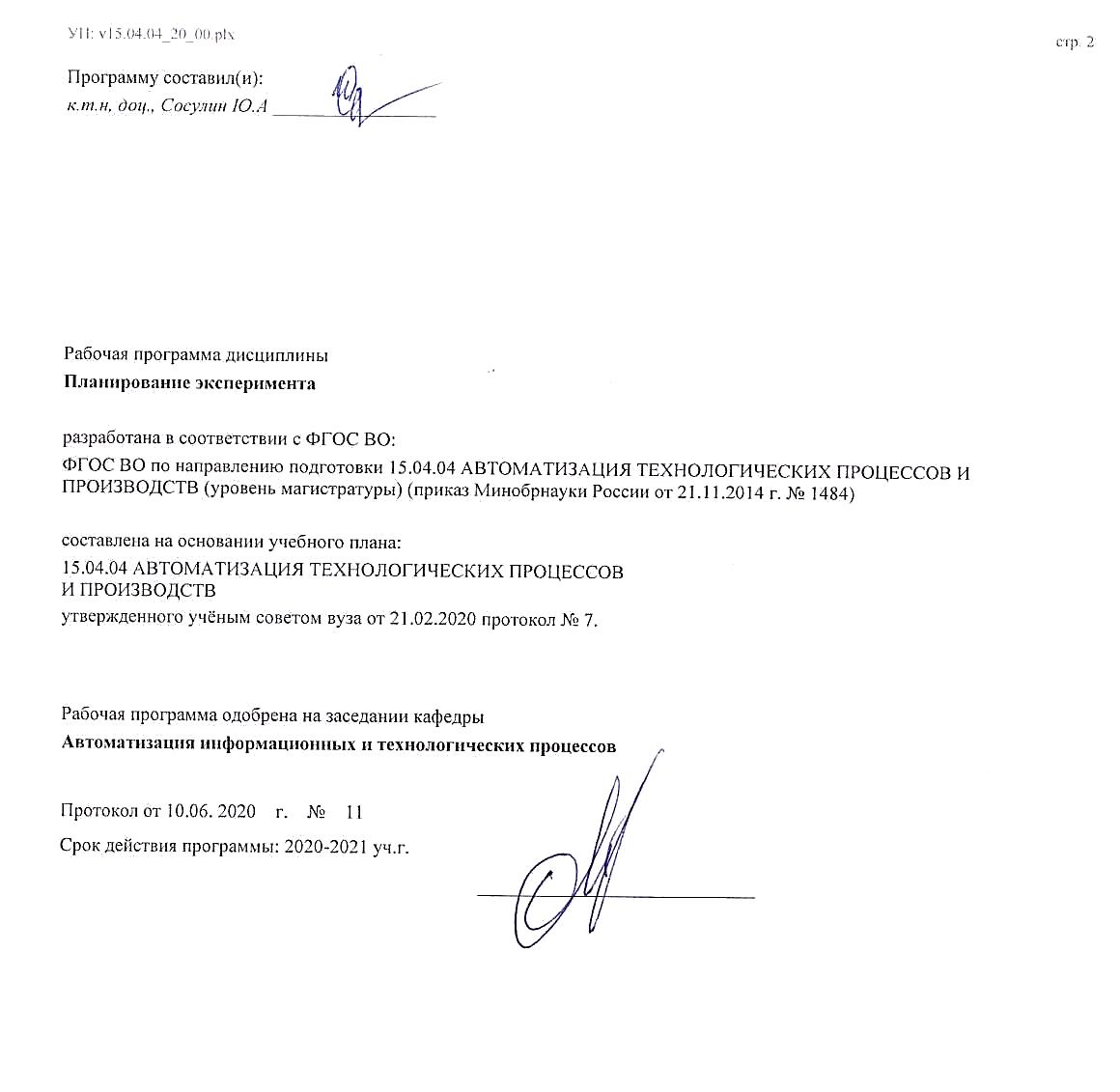 УП: v15.04.04_20_00.plxУП: v15.04.04_20_00.plxстр. 3Визирование РПД для исполнения в очередном учебном годуВизирование РПД для исполнения в очередном учебном годуВизирование РПД для исполнения в очередном учебном годуВизирование РПД для исполнения в очередном учебном годуРабочая программа пересмотрена, обсуждена и одобрена дляисполнения в 2021-2022 учебном году на заседании кафедрыРабочая программа пересмотрена, обсуждена и одобрена дляисполнения в 2021-2022 учебном году на заседании кафедрыРабочая программа пересмотрена, обсуждена и одобрена дляисполнения в 2021-2022 учебном году на заседании кафедрыРабочая программа пересмотрена, обсуждена и одобрена дляисполнения в 2021-2022 учебном году на заседании кафедрыАвтоматизация информационных и технологических процессовАвтоматизация информационных и технологических процессовАвтоматизация информационных и технологических процессовАвтоматизация информационных и технологических процессовПротокол от  __ __________ 2021 г.  №  __Зав. кафедрой _______________________________________Протокол от  __ __________ 2021 г.  №  __Зав. кафедрой _______________________________________Протокол от  __ __________ 2021 г.  №  __Зав. кафедрой _______________________________________Визирование РПД для исполнения в очередном учебном годуВизирование РПД для исполнения в очередном учебном годуВизирование РПД для исполнения в очередном учебном годуВизирование РПД для исполнения в очередном учебном годуРабочая программа пересмотрена, обсуждена и одобрена дляисполнения в 2022-2023 учебном году на заседании кафедрыРабочая программа пересмотрена, обсуждена и одобрена дляисполнения в 2022-2023 учебном году на заседании кафедрыРабочая программа пересмотрена, обсуждена и одобрена дляисполнения в 2022-2023 учебном году на заседании кафедрыРабочая программа пересмотрена, обсуждена и одобрена дляисполнения в 2022-2023 учебном году на заседании кафедрыАвтоматизация информационных и технологических процессовАвтоматизация информационных и технологических процессовАвтоматизация информационных и технологических процессовАвтоматизация информационных и технологических процессовПротокол от  __ __________ 2022 г.  №  __Зав. кафедрой _______________________________________Протокол от  __ __________ 2022 г.  №  __Зав. кафедрой _______________________________________Протокол от  __ __________ 2022 г.  №  __Зав. кафедрой _______________________________________Визирование РПД для исполнения в очередном учебном годуВизирование РПД для исполнения в очередном учебном годуВизирование РПД для исполнения в очередном учебном годуВизирование РПД для исполнения в очередном учебном годуРабочая программа пересмотрена, обсуждена и одобрена дляисполнения в 2023-2024 учебном году на заседании кафедрыРабочая программа пересмотрена, обсуждена и одобрена дляисполнения в 2023-2024 учебном году на заседании кафедрыРабочая программа пересмотрена, обсуждена и одобрена дляисполнения в 2023-2024 учебном году на заседании кафедрыРабочая программа пересмотрена, обсуждена и одобрена дляисполнения в 2023-2024 учебном году на заседании кафедрыАвтоматизация информационных и технологических процессовАвтоматизация информационных и технологических процессовАвтоматизация информационных и технологических процессовАвтоматизация информационных и технологических процессовПротокол от  __ __________ 2023 г.  №  __Зав. кафедрой _______________________________________Протокол от  __ __________ 2023 г.  №  __Зав. кафедрой _______________________________________Протокол от  __ __________ 2023 г.  №  __Зав. кафедрой _______________________________________Визирование РПД для исполнения в очередном учебном годуВизирование РПД для исполнения в очередном учебном годуВизирование РПД для исполнения в очередном учебном годуВизирование РПД для исполнения в очередном учебном годуРабочая программа пересмотрена, обсуждена и одобрена дляисполнения в 2024-2025 учебном году на заседании кафедрыРабочая программа пересмотрена, обсуждена и одобрена дляисполнения в 2024-2025 учебном году на заседании кафедрыРабочая программа пересмотрена, обсуждена и одобрена дляисполнения в 2024-2025 учебном году на заседании кафедрыРабочая программа пересмотрена, обсуждена и одобрена дляисполнения в 2024-2025 учебном году на заседании кафедрыАвтоматизация информационных и технологических процессовАвтоматизация информационных и технологических процессовАвтоматизация информационных и технологических процессовАвтоматизация информационных и технологических процессовПротокол от  __ __________ 2024 г.  №  __Зав. кафедрой __________________________________________Протокол от  __ __________ 2024 г.  №  __Зав. кафедрой __________________________________________Протокол от  __ __________ 2024 г.  №  __Зав. кафедрой __________________________________________УП: v15.04.04_20_00.plxУП: v15.04.04_20_00.plxУП: v15.04.04_20_00.plxстр. 41. ЦЕЛИ ОСВОЕНИЯ ДИСЦИПЛИНЫ (МОДУЛЯ)1. ЦЕЛИ ОСВОЕНИЯ ДИСЦИПЛИНЫ (МОДУЛЯ)1. ЦЕЛИ ОСВОЕНИЯ ДИСЦИПЛИНЫ (МОДУЛЯ)1. ЦЕЛИ ОСВОЕНИЯ ДИСЦИПЛИНЫ (МОДУЛЯ)1. ЦЕЛИ ОСВОЕНИЯ ДИСЦИПЛИНЫ (МОДУЛЯ)1.1Формирование у будущих специалистов необходимых теоретических знаний и практических навыков в планировании измерений и испытаний при решении задач моделирования и идентификации исследуемых технологических процессов, явлений и технических объектов, что должно обеспечить существенное повышение эффективности процессов анализа, автоматизации управления и оптимизации технологических процессов и сложных производственных объектов.Формирование у будущих специалистов необходимых теоретических знаний и практических навыков в планировании измерений и испытаний при решении задач моделирования и идентификации исследуемых технологических процессов, явлений и технических объектов, что должно обеспечить существенное повышение эффективности процессов анализа, автоматизации управления и оптимизации технологических процессов и сложных производственных объектов.Формирование у будущих специалистов необходимых теоретических знаний и практических навыков в планировании измерений и испытаний при решении задач моделирования и идентификации исследуемых технологических процессов, явлений и технических объектов, что должно обеспечить существенное повышение эффективности процессов анализа, автоматизации управления и оптимизации технологических процессов и сложных производственных объектов.Формирование у будущих специалистов необходимых теоретических знаний и практических навыков в планировании измерений и испытаний при решении задач моделирования и идентификации исследуемых технологических процессов, явлений и технических объектов, что должно обеспечить существенное повышение эффективности процессов анализа, автоматизации управления и оптимизации технологических процессов и сложных производственных объектов.1.21.Получение системы знаний о полном комплексе работ по реализации современных методов и алгоритмов планирования экспериментальных исследований, методов и программных средств обработки результатов измерений и испытаний, оценки качества получаемых статистических моделей и их использования для целей управления и оптимизации объекта исследования, включая:1.Получение системы знаний о полном комплексе работ по реализации современных методов и алгоритмов планирования экспериментальных исследований, методов и программных средств обработки результатов измерений и испытаний, оценки качества получаемых статистических моделей и их использования для целей управления и оптимизации объекта исследования, включая:1.Получение системы знаний о полном комплексе работ по реализации современных методов и алгоритмов планирования экспериментальных исследований, методов и программных средств обработки результатов измерений и испытаний, оценки качества получаемых статистических моделей и их использования для целей управления и оптимизации объекта исследования, включая:1.Получение системы знаний о полном комплексе работ по реализации современных методов и алгоритмов планирования экспериментальных исследований, методов и программных средств обработки результатов измерений и испытаний, оценки качества получаемых статистических моделей и их использования для целей управления и оптимизации объекта исследования, включая:1.3• установление совокупности входных факторов технического объекта или технологического процесса, оказывающих существенное влияние на значения выходных величин исследуемого объекта;• установление совокупности входных факторов технического объекта или технологического процесса, оказывающих существенное влияние на значения выходных величин исследуемого объекта;• установление совокупности входных факторов технического объекта или технологического процесса, оказывающих существенное влияние на значения выходных величин исследуемого объекта;• установление совокупности входных факторов технического объекта или технологического процесса, оказывающих существенное влияние на значения выходных величин исследуемого объекта;1.4• выдвижение гипотез относительно вида и спецификации регрессионной модели, связывающей входные и выходные переменные объекта;• выдвижение гипотез относительно вида и спецификации регрессионной модели, связывающей входные и выходные переменные объекта;• выдвижение гипотез относительно вида и спецификации регрессионной модели, связывающей входные и выходные переменные объекта;• выдвижение гипотез относительно вида и спецификации регрессионной модели, связывающей входные и выходные переменные объекта;1.5• формирование экспериментальных планов по критериям оптимальности, соответствующим поставленным задачам исследования;• формирование экспериментальных планов по критериям оптимальности, соответствующим поставленным задачам исследования;• формирование экспериментальных планов по критериям оптимальности, соответствующим поставленным задачам исследования;• формирование экспериментальных планов по критериям оптимальности, соответствующим поставленным задачам исследования;1.6• выполнение наблюдений в соответствии с построенными экспериментальными планами и формирование совокупности экспериментальных данных, обеспечивающих получение множественной регрессионной модели исследуемого объекта или технологического процесса;• выполнение наблюдений в соответствии с построенными экспериментальными планами и формирование совокупности экспериментальных данных, обеспечивающих получение множественной регрессионной модели исследуемого объекта или технологического процесса;• выполнение наблюдений в соответствии с построенными экспериментальными планами и формирование совокупности экспериментальных данных, обеспечивающих получение множественной регрессионной модели исследуемого объекта или технологического процесса;• выполнение наблюдений в соответствии с построенными экспериментальными планами и формирование совокупности экспериментальных данных, обеспечивающих получение множественной регрессионной модели исследуемого объекта или технологического процесса;1.7• оценивание параметров регрессионной модели установленного вида методом наименьших квадратов;• оценивание параметров регрессионной модели установленного вида методом наименьших квадратов;• оценивание параметров регрессионной модели установленного вида методом наименьших квадратов;• оценивание параметров регрессионной модели установленного вида методом наименьших квадратов;1.8• статистический анализ полученной модели объекта.• статистический анализ полученной модели объекта.• статистический анализ полученной модели объекта.• статистический анализ полученной модели объекта.1.92. Обучение выпускника магистратуры необходимым умениям в области реализации своих функциональных обязанностей на основе эффективного использования в своей профессиональной деятельности современных методов планирования экспериментальных исследований и испытаний промышленных объектов и технологических процессов.2. Обучение выпускника магистратуры необходимым умениям в области реализации своих функциональных обязанностей на основе эффективного использования в своей профессиональной деятельности современных методов планирования экспериментальных исследований и испытаний промышленных объектов и технологических процессов.2. Обучение выпускника магистратуры необходимым умениям в области реализации своих функциональных обязанностей на основе эффективного использования в своей профессиональной деятельности современных методов планирования экспериментальных исследований и испытаний промышленных объектов и технологических процессов.2. Обучение выпускника магистратуры необходимым умениям в области реализации своих функциональных обязанностей на основе эффективного использования в своей профессиональной деятельности современных методов планирования экспериментальных исследований и испытаний промышленных объектов и технологических процессов.1.103.Систематизация и закрепление практических навыков и умений по выполнению работ, связанных с планированием экспериментов и анализом получаемой измерительной информацией с применением современных программных систем и соответствующих численных процедур планирования и обработки экспериментальных данных.3.Систематизация и закрепление практических навыков и умений по выполнению работ, связанных с планированием экспериментов и анализом получаемой измерительной информацией с применением современных программных систем и соответствующих численных процедур планирования и обработки экспериментальных данных.3.Систематизация и закрепление практических навыков и умений по выполнению работ, связанных с планированием экспериментов и анализом получаемой измерительной информацией с применением современных программных систем и соответствующих численных процедур планирования и обработки экспериментальных данных.3.Систематизация и закрепление практических навыков и умений по выполнению работ, связанных с планированием экспериментов и анализом получаемой измерительной информацией с применением современных программных систем и соответствующих численных процедур планирования и обработки экспериментальных данных.2. МЕСТО ДИСЦИПЛИНЫ (МОДУЛЯ) В СТРУКТУРЕ ОБРАЗОВАТЕЛЬНОЙ ПРОГРАММЫ2. МЕСТО ДИСЦИПЛИНЫ (МОДУЛЯ) В СТРУКТУРЕ ОБРАЗОВАТЕЛЬНОЙ ПРОГРАММЫ2. МЕСТО ДИСЦИПЛИНЫ (МОДУЛЯ) В СТРУКТУРЕ ОБРАЗОВАТЕЛЬНОЙ ПРОГРАММЫ2. МЕСТО ДИСЦИПЛИНЫ (МОДУЛЯ) В СТРУКТУРЕ ОБРАЗОВАТЕЛЬНОЙ ПРОГРАММЫ2. МЕСТО ДИСЦИПЛИНЫ (МОДУЛЯ) В СТРУКТУРЕ ОБРАЗОВАТЕЛЬНОЙ ПРОГРАММЫЦикл (раздел) ОП:Цикл (раздел) ОП:Б1.ББ1.ББ1.Б2.1Требования к предварительной подготовке обучающегося:Требования к предварительной подготовке обучающегося:Требования к предварительной подготовке обучающегося:Требования к предварительной подготовке обучающегося:2.1.1 базовые основы теории вероятностей и математической статистики; базовые основы теории вероятностей и математической статистики; базовые основы теории вероятностей и математической статистики; базовые основы теории вероятностей и математической статистики;2.1.2  основы статистической теории оценивания и множественного регрессионного анализа;  основы статистической теории оценивания и множественного регрессионного анализа;  основы статистической теории оценивания и множественного регрессионного анализа;  основы статистической теории оценивания и множественного регрессионного анализа;2.1.3  методы алгоритмизации и программирования.  методы алгоритмизации и программирования.  методы алгоритмизации и программирования.  методы алгоритмизации и программирования.2.2Дисциплины (модули) и практики, для которых освоение данной дисциплины (модуля) необходимо как предшествующее:Дисциплины (модули) и практики, для которых освоение данной дисциплины (модуля) необходимо как предшествующее:Дисциплины (модули) и практики, для которых освоение данной дисциплины (модуля) необходимо как предшествующее:Дисциплины (модули) и практики, для которых освоение данной дисциплины (модуля) необходимо как предшествующее:2.2.1Интегрированные системы проектирования и управленияИнтегрированные системы проектирования и управленияИнтегрированные системы проектирования и управленияИнтегрированные системы проектирования и управления2.2.2Компьютерные технологии в науке и образованииКомпьютерные технологии в науке и образованииКомпьютерные технологии в науке и образованииКомпьютерные технологии в науке и образовании2.2.3Практика по получению профессиональных умений и опыта профессиональной деятельности (технологическая практика)Практика по получению профессиональных умений и опыта профессиональной деятельности (технологическая практика)Практика по получению профессиональных умений и опыта профессиональной деятельности (технологическая практика)Практика по получению профессиональных умений и опыта профессиональной деятельности (технологическая практика)2.2.4Промышленные роботыПромышленные роботыПромышленные роботыПромышленные роботы2.2.5Электромеханические системы в управлении технологическими процессамиЭлектромеханические системы в управлении технологическими процессамиЭлектромеханические системы в управлении технологическими процессамиЭлектромеханические системы в управлении технологическими процессами2.2.6Автоматизация технологических процессовАвтоматизация технологических процессовАвтоматизация технологических процессовАвтоматизация технологических процессов2.2.7Проектирование автоматизированных системПроектирование автоматизированных системПроектирование автоматизированных системПроектирование автоматизированных систем2.2.8Распределенные системы обработки информацииРаспределенные системы обработки информацииРаспределенные системы обработки информацииРаспределенные системы обработки информации2.2.9Научно-исследовательская работа (часть 2)Научно-исследовательская работа (часть 2)Научно-исследовательская работа (часть 2)Научно-исследовательская работа (часть 2)2.2.10Подготовка к защите и процедура защиты выпускной квалификационной работыПодготовка к защите и процедура защиты выпускной квалификационной работыПодготовка к защите и процедура защиты выпускной квалификационной работыПодготовка к защите и процедура защиты выпускной квалификационной работы3. КОМПЕТЕНЦИИ ОБУЧАЮЩЕГОСЯ, ФОРМИРУЕМЫЕ В РЕЗУЛЬТАТЕ ОСВОЕНИЯ ДИСЦИПЛИНЫ (МОДУЛЯ)3. КОМПЕТЕНЦИИ ОБУЧАЮЩЕГОСЯ, ФОРМИРУЕМЫЕ В РЕЗУЛЬТАТЕ ОСВОЕНИЯ ДИСЦИПЛИНЫ (МОДУЛЯ)3. КОМПЕТЕНЦИИ ОБУЧАЮЩЕГОСЯ, ФОРМИРУЕМЫЕ В РЕЗУЛЬТАТЕ ОСВОЕНИЯ ДИСЦИПЛИНЫ (МОДУЛЯ)3. КОМПЕТЕНЦИИ ОБУЧАЮЩЕГОСЯ, ФОРМИРУЕМЫЕ В РЕЗУЛЬТАТЕ ОСВОЕНИЯ ДИСЦИПЛИНЫ (МОДУЛЯ)3. КОМПЕТЕНЦИИ ОБУЧАЮЩЕГОСЯ, ФОРМИРУЕМЫЕ В РЕЗУЛЬТАТЕ ОСВОЕНИЯ ДИСЦИПЛИНЫ (МОДУЛЯ)ОПК-3: способностью разрабатывать (на основе действующих стандартов) методические и нормативные документы, техническую документацию в области автоматизации технологических процессов и производств, в том числе жизненному циклу продукции и ее качеству, руководить их созданиемОПК-3: способностью разрабатывать (на основе действующих стандартов) методические и нормативные документы, техническую документацию в области автоматизации технологических процессов и производств, в том числе жизненному циклу продукции и ее качеству, руководить их созданиемОПК-3: способностью разрабатывать (на основе действующих стандартов) методические и нормативные документы, техническую документацию в области автоматизации технологических процессов и производств, в том числе жизненному циклу продукции и ее качеству, руководить их созданиемОПК-3: способностью разрабатывать (на основе действующих стандартов) методические и нормативные документы, техническую документацию в области автоматизации технологических процессов и производств, в том числе жизненному циклу продукции и ее качеству, руководить их созданиемОПК-3: способностью разрабатывать (на основе действующих стандартов) методические и нормативные документы, техническую документацию в области автоматизации технологических процессов и производств, в том числе жизненному циклу продукции и ее качеству, руководить их созданием.....УП: v15.04.04_20_00.plxУП: v15.04.04_20_00.plxУП: v15.04.04_20_00.plxстр. 5Знать  современные программные системы, используемые для планирования и документирования результатов экспериментально-статистического исследования технологических процессов. Знать  современные программные системы, используемые для планирования и документирования результатов экспериментально-статистического исследования технологических процессов. Знать  современные программные системы, используемые для планирования и документирования результатов экспериментально-статистического исследования технологических процессов. Знать  современные программные системы, используемые для планирования и документирования результатов экспериментально-статистического исследования технологических процессов. Знать  современные программные системы, используемые для планирования и документирования результатов экспериментально-статистического исследования технологических процессов. Знать  современные программные системы, используемые для планирования и документирования результатов экспериментально-статистического исследования технологических процессов. Знать  современные программные системы, используемые для планирования и документирования результатов экспериментально-статистического исследования технологических процессов. Знать  современные программные системы, используемые для планирования и документирования результатов экспериментально-статистического исследования технологических процессов. Знать  современные программные системы, используемые для планирования и документирования результатов экспериментально-статистического исследования технологических процессов. Знать  современные программные системы, используемые для планирования и документирования результатов экспериментально-статистического исследования технологических процессов. Уметь  использовать программные средства планирования эксперимента для разработки методического обеспечения задачи анализа технологических процессов. Уметь  использовать программные средства планирования эксперимента для разработки методического обеспечения задачи анализа технологических процессов. Уметь  использовать программные средства планирования эксперимента для разработки методического обеспечения задачи анализа технологических процессов. Уметь  использовать программные средства планирования эксперимента для разработки методического обеспечения задачи анализа технологических процессов. Уметь  использовать программные средства планирования эксперимента для разработки методического обеспечения задачи анализа технологических процессов. Уметь  использовать программные средства планирования эксперимента для разработки методического обеспечения задачи анализа технологических процессов. Уметь  использовать программные средства планирования эксперимента для разработки методического обеспечения задачи анализа технологических процессов. Уметь  использовать программные средства планирования эксперимента для разработки методического обеспечения задачи анализа технологических процессов. Уметь  использовать программные средства планирования эксперимента для разработки методического обеспечения задачи анализа технологических процессов. Уметь  использовать программные средства планирования эксперимента для разработки методического обеспечения задачи анализа технологических процессов. Владеть  современными методами планирования научно-исследовательских задач и представления их результатов. Владеть  современными методами планирования научно-исследовательских задач и представления их результатов. Владеть  современными методами планирования научно-исследовательских задач и представления их результатов. Владеть  современными методами планирования научно-исследовательских задач и представления их результатов. Владеть  современными методами планирования научно-исследовательских задач и представления их результатов. Владеть  современными методами планирования научно-исследовательских задач и представления их результатов. Владеть  современными методами планирования научно-исследовательских задач и представления их результатов. Владеть  современными методами планирования научно-исследовательских задач и представления их результатов. Владеть  современными методами планирования научно-исследовательских задач и представления их результатов. Владеть  современными методами планирования научно-исследовательских задач и представления их результатов. ПК-17: способностью разрабатывать методики, рабочие планы и программы проведения научных исследований и перспективных технических разработок, подготавливать отдельные задания для исполнителей, научно-технические отчеты, обзоры и публикации по результатам выполненных исследованийПК-17: способностью разрабатывать методики, рабочие планы и программы проведения научных исследований и перспективных технических разработок, подготавливать отдельные задания для исполнителей, научно-технические отчеты, обзоры и публикации по результатам выполненных исследованийПК-17: способностью разрабатывать методики, рабочие планы и программы проведения научных исследований и перспективных технических разработок, подготавливать отдельные задания для исполнителей, научно-технические отчеты, обзоры и публикации по результатам выполненных исследованийПК-17: способностью разрабатывать методики, рабочие планы и программы проведения научных исследований и перспективных технических разработок, подготавливать отдельные задания для исполнителей, научно-технические отчеты, обзоры и публикации по результатам выполненных исследованийПК-17: способностью разрабатывать методики, рабочие планы и программы проведения научных исследований и перспективных технических разработок, подготавливать отдельные задания для исполнителей, научно-технические отчеты, обзоры и публикации по результатам выполненных исследованийПК-17: способностью разрабатывать методики, рабочие планы и программы проведения научных исследований и перспективных технических разработок, подготавливать отдельные задания для исполнителей, научно-технические отчеты, обзоры и публикации по результатам выполненных исследованийПК-17: способностью разрабатывать методики, рабочие планы и программы проведения научных исследований и перспективных технических разработок, подготавливать отдельные задания для исполнителей, научно-технические отчеты, обзоры и публикации по результатам выполненных исследованийПК-17: способностью разрабатывать методики, рабочие планы и программы проведения научных исследований и перспективных технических разработок, подготавливать отдельные задания для исполнителей, научно-технические отчеты, обзоры и публикации по результатам выполненных исследованийПК-17: способностью разрабатывать методики, рабочие планы и программы проведения научных исследований и перспективных технических разработок, подготавливать отдельные задания для исполнителей, научно-технические отчеты, обзоры и публикации по результатам выполненных исследованийПК-17: способностью разрабатывать методики, рабочие планы и программы проведения научных исследований и перспективных технических разработок, подготавливать отдельные задания для исполнителей, научно-технические отчеты, обзоры и публикации по результатам выполненных исследований..........Знать  основные методы, приемы и способы применения систем планирования эксперимента для разработки методик, рабочих планов и программ проведения научных исследований при проектировании процессов разработки и изготовления промышленной продукции. Знать  основные методы, приемы и способы применения систем планирования эксперимента для разработки методик, рабочих планов и программ проведения научных исследований при проектировании процессов разработки и изготовления промышленной продукции. Знать  основные методы, приемы и способы применения систем планирования эксперимента для разработки методик, рабочих планов и программ проведения научных исследований при проектировании процессов разработки и изготовления промышленной продукции. Знать  основные методы, приемы и способы применения систем планирования эксперимента для разработки методик, рабочих планов и программ проведения научных исследований при проектировании процессов разработки и изготовления промышленной продукции. Знать  основные методы, приемы и способы применения систем планирования эксперимента для разработки методик, рабочих планов и программ проведения научных исследований при проектировании процессов разработки и изготовления промышленной продукции. Знать  основные методы, приемы и способы применения систем планирования эксперимента для разработки методик, рабочих планов и программ проведения научных исследований при проектировании процессов разработки и изготовления промышленной продукции. Знать  основные методы, приемы и способы применения систем планирования эксперимента для разработки методик, рабочих планов и программ проведения научных исследований при проектировании процессов разработки и изготовления промышленной продукции. Знать  основные методы, приемы и способы применения систем планирования эксперимента для разработки методик, рабочих планов и программ проведения научных исследований при проектировании процессов разработки и изготовления промышленной продукции. Знать  основные методы, приемы и способы применения систем планирования эксперимента для разработки методик, рабочих планов и программ проведения научных исследований при проектировании процессов разработки и изготовления промышленной продукции. Знать  основные методы, приемы и способы применения систем планирования эксперимента для разработки методик, рабочих планов и программ проведения научных исследований при проектировании процессов разработки и изготовления промышленной продукции. Уметь  использовать программные средства планирования эксперимента при решении задач проектирования процессов разработки и изготовления новой продукции. Уметь  использовать программные средства планирования эксперимента при решении задач проектирования процессов разработки и изготовления новой продукции. Уметь  использовать программные средства планирования эксперимента при решении задач проектирования процессов разработки и изготовления новой продукции. Уметь  использовать программные средства планирования эксперимента при решении задач проектирования процессов разработки и изготовления новой продукции. Уметь  использовать программные средства планирования эксперимента при решении задач проектирования процессов разработки и изготовления новой продукции. Уметь  использовать программные средства планирования эксперимента при решении задач проектирования процессов разработки и изготовления новой продукции. Уметь  использовать программные средства планирования эксперимента при решении задач проектирования процессов разработки и изготовления новой продукции. Уметь  использовать программные средства планирования эксперимента при решении задач проектирования процессов разработки и изготовления новой продукции. Уметь  использовать программные средства планирования эксперимента при решении задач проектирования процессов разработки и изготовления новой продукции. Уметь  использовать программные средства планирования эксперимента при решении задач проектирования процессов разработки и изготовления новой продукции. Владеть  средствами планирования экспериментальных исследований при выполнении проектных работ. Владеть  средствами планирования экспериментальных исследований при выполнении проектных работ. Владеть  средствами планирования экспериментальных исследований при выполнении проектных работ. Владеть  средствами планирования экспериментальных исследований при выполнении проектных работ. Владеть  средствами планирования экспериментальных исследований при выполнении проектных работ. Владеть  средствами планирования экспериментальных исследований при выполнении проектных работ. Владеть  средствами планирования экспериментальных исследований при выполнении проектных работ. Владеть  средствами планирования экспериментальных исследований при выполнении проектных работ. Владеть  средствами планирования экспериментальных исследований при выполнении проектных работ. Владеть  средствами планирования экспериментальных исследований при выполнении проектных работ. В результате освоения дисциплины (модуля) обучающийся долженВ результате освоения дисциплины (модуля) обучающийся долженВ результате освоения дисциплины (модуля) обучающийся долженВ результате освоения дисциплины (модуля) обучающийся долженВ результате освоения дисциплины (модуля) обучающийся долженВ результате освоения дисциплины (модуля) обучающийся долженВ результате освоения дисциплины (модуля) обучающийся долженВ результате освоения дисциплины (модуля) обучающийся долженВ результате освоения дисциплины (модуля) обучающийся долженВ результате освоения дисциплины (модуля) обучающийся должен3.1Знать:Знать:Знать:Знать:Знать:Знать:Знать:Знать:Знать:3.1.1современные методы организации, планирования и разработки программ проведения научных исследований при проектировании процессов разработки и изготовления промышленной продукции.современные методы организации, планирования и разработки программ проведения научных исследований при проектировании процессов разработки и изготовления промышленной продукции.современные методы организации, планирования и разработки программ проведения научных исследований при проектировании процессов разработки и изготовления промышленной продукции.современные методы организации, планирования и разработки программ проведения научных исследований при проектировании процессов разработки и изготовления промышленной продукции.современные методы организации, планирования и разработки программ проведения научных исследований при проектировании процессов разработки и изготовления промышленной продукции.современные методы организации, планирования и разработки программ проведения научных исследований при проектировании процессов разработки и изготовления промышленной продукции.современные методы организации, планирования и разработки программ проведения научных исследований при проектировании процессов разработки и изготовления промышленной продукции.современные методы организации, планирования и разработки программ проведения научных исследований при проектировании процессов разработки и изготовления промышленной продукции.современные методы организации, планирования и разработки программ проведения научных исследований при проектировании процессов разработки и изготовления промышленной продукции.3.2Уметь:Уметь:Уметь:Уметь:Уметь:Уметь:Уметь:Уметь:Уметь:3.2.1разрабатывать методики, рабочие планы и программы проведения научных исследований и перспективных технических разработок.разрабатывать методики, рабочие планы и программы проведения научных исследований и перспективных технических разработок.разрабатывать методики, рабочие планы и программы проведения научных исследований и перспективных технических разработок.разрабатывать методики, рабочие планы и программы проведения научных исследований и перспективных технических разработок.разрабатывать методики, рабочие планы и программы проведения научных исследований и перспективных технических разработок.разрабатывать методики, рабочие планы и программы проведения научных исследований и перспективных технических разработок.разрабатывать методики, рабочие планы и программы проведения научных исследований и перспективных технических разработок.разрабатывать методики, рабочие планы и программы проведения научных исследований и перспективных технических разработок.разрабатывать методики, рабочие планы и программы проведения научных исследований и перспективных технических разработок.3.3Владеть:Владеть:Владеть:Владеть:Владеть:Владеть:Владеть:Владеть:Владеть:3.3.1современными методами и программными средствами планирования научно-исследовательских задач и представления их результатов.современными методами и программными средствами планирования научно-исследовательских задач и представления их результатов.современными методами и программными средствами планирования научно-исследовательских задач и представления их результатов.современными методами и программными средствами планирования научно-исследовательских задач и представления их результатов.современными методами и программными средствами планирования научно-исследовательских задач и представления их результатов.современными методами и программными средствами планирования научно-исследовательских задач и представления их результатов.современными методами и программными средствами планирования научно-исследовательских задач и представления их результатов.современными методами и программными средствами планирования научно-исследовательских задач и представления их результатов.современными методами и программными средствами планирования научно-исследовательских задач и представления их результатов.4. СТРУКТУРА И СОДЕРЖАНИЕ ДИСЦИПЛИНЫ (МОДУЛЯ)4. СТРУКТУРА И СОДЕРЖАНИЕ ДИСЦИПЛИНЫ (МОДУЛЯ)4. СТРУКТУРА И СОДЕРЖАНИЕ ДИСЦИПЛИНЫ (МОДУЛЯ)4. СТРУКТУРА И СОДЕРЖАНИЕ ДИСЦИПЛИНЫ (МОДУЛЯ)4. СТРУКТУРА И СОДЕРЖАНИЕ ДИСЦИПЛИНЫ (МОДУЛЯ)4. СТРУКТУРА И СОДЕРЖАНИЕ ДИСЦИПЛИНЫ (МОДУЛЯ)4. СТРУКТУРА И СОДЕРЖАНИЕ ДИСЦИПЛИНЫ (МОДУЛЯ)4. СТРУКТУРА И СОДЕРЖАНИЕ ДИСЦИПЛИНЫ (МОДУЛЯ)4. СТРУКТУРА И СОДЕРЖАНИЕ ДИСЦИПЛИНЫ (МОДУЛЯ)4. СТРУКТУРА И СОДЕРЖАНИЕ ДИСЦИПЛИНЫ (МОДУЛЯ)Код занятияКод занятияНаименование разделов и тем /вид занятия/Наименование разделов и тем /вид занятия/Семестр / КурсЧасовКомпетен-цииЛитератураФорма контроляФорма контроляРаздел 1.Раздел 1.1.11.1Тема 1. Параметрическая идентификация сложных объектов.Статистическое исследование технических объектов и технологических процессов. Приведенная структурная схема объекта исследования. Идентификация сложных технических объектов. Линейные и нелинейные по параметрам регрессионные модели. Оценивание параметров линейных регрессионных моделей. Свойства оценок параметров моделей, получаемых методом наименьших квадратов./Тема/Тема 1. Параметрическая идентификация сложных объектов.Статистическое исследование технических объектов и технологических процессов. Приведенная структурная схема объекта исследования. Идентификация сложных технических объектов. Линейные и нелинейные по параметрам регрессионные модели. Оценивание параметров линейных регрессионных моделей. Свойства оценок параметров моделей, получаемых методом наименьших квадратов./Тема/101.21.2/Пр//Пр/14ОПК-3 ПК- 17Л1.1 Л1.2Л2.1 Л2.21.31.3/Ср//Ср/18ОПК-3 ПК- 17Л1.1 Л1.2Л2.1 Л2.2УП: v15.04.04_20_00.plxУП: v15.04.04_20_00.plxстр. 61.4Тема 2. Основы теории планирования эксперимента.Зависимость качества оценивания от условий проведения эксперимента. Зависимые и независимые переменные, варьируемые переменные (факторы). Факторное пространство планирования эксперимента. Нормированное факторное пространство. Информационная матрица плана. Свойства экспериментальных планов, связанные с характеристиками информационной матрицы. Классификация экспериментальных планов. Критерии оптимальности, связанные с точностью нахождения оценок коэффициентов. Критерии планирования, обеспечивающие максимальную точность предсказания зависимой переменной./Тема/Тема 2. Основы теории планирования эксперимента.Зависимость качества оценивания от условий проведения эксперимента. Зависимые и независимые переменные, варьируемые переменные (факторы). Факторное пространство планирования эксперимента. Нормированное факторное пространство. Информационная матрица плана. Свойства экспериментальных планов, связанные с характеристиками информационной матрицы. Классификация экспериментальных планов. Критерии оптимальности, связанные с точностью нахождения оценок коэффициентов. Критерии планирования, обеспечивающие максимальную точность предсказания зависимой переменной./Тема/101.5/Пр//Пр/14ОПК-3 ПК- 17Л1.1 Л1.2Л2.1 Л2.21.6/Ср//Ср/18ОПК-3 ПК- 17Л1.1 Л1.2Л2.1 Л2.21.7Тема 3. Факторные экспериментальные планы.Модели, описываемые полиномами первого порядка. Нормировка факторов. Комбинации факторов, варьируемых на двух уровнях. Полные факторные эксперименты (ПФЭ). Количество наблюдений ПФЭ, требуемое для построения линейной регрессионной модели. Расчетные формулы для получения оценок параметров линейной регрессии по результатам ПФЭ. Задача сокращения числа наблюдений при построении линейных моделей по данным факторных экспериментов. Дробные факторные планы (ДФЭ) типа 2n-p. Правило построения дробных факторных планов. Понятие генератора плана. Построение дробных факторных планов различных размерностей. Свойства факторных планов для линейных регрессионных моделей. Вид модели с взаимодействиями факторов. Применение полных факторных планов для моделей с взаимодействиями. Применение дробных факторных планов для моделей с взаимодействиями факторов. Порядок смешивания оценок коэффициентов. Понятие контраста плана. Обобщающий контраст. Свойства планов 2n-p ./Тема/Тема 3. Факторные экспериментальные планы.Модели, описываемые полиномами первого порядка. Нормировка факторов. Комбинации факторов, варьируемых на двух уровнях. Полные факторные эксперименты (ПФЭ). Количество наблюдений ПФЭ, требуемое для построения линейной регрессионной модели. Расчетные формулы для получения оценок параметров линейной регрессии по результатам ПФЭ. Задача сокращения числа наблюдений при построении линейных моделей по данным факторных экспериментов. Дробные факторные планы (ДФЭ) типа 2n-p. Правило построения дробных факторных планов. Понятие генератора плана. Построение дробных факторных планов различных размерностей. Свойства факторных планов для линейных регрессионных моделей. Вид модели с взаимодействиями факторов. Применение полных факторных планов для моделей с взаимодействиями. Применение дробных факторных планов для моделей с взаимодействиями факторов. Порядок смешивания оценок коэффициентов. Понятие контраста плана. Обобщающий контраст. Свойства планов 2n-p ./Тема/101.8/Пр//Пр/16ОПК-3 ПК- 17Л1.1 Л1.2Л2.1 Л2.21.9/Лаб//Лаб/14ОПК-3 ПК- 17Л1.1 Л1.2Л2.1 Л2.21.10/Ср//Ср/18ОПК-3 ПК- 17Л2.1 Л2.2УП: v15.04.04_20_00.plxУП: v15.04.04_20_00.plxстр. 71.11Тема 4. Экспериментальные планы для квадратичных моделей.Центральные композиционные планы. Вид модели. Ядро плана, центральные и звездные точки. Композиционные планы. Ортогональные центральные композиционные планы. Ротатабельные центральные композиционные планы. Ротатабельные униформ-планы./Тема/Тема 4. Экспериментальные планы для квадратичных моделей.Центральные композиционные планы. Вид модели. Ядро плана, центральные и звездные точки. Композиционные планы. Ортогональные центральные композиционные планы. Ротатабельные центральные композиционные планы. Ротатабельные униформ-планы./Тема/101.12/Пр//Пр/16ОПК-3 ПК- 17Л1.1 Л1.2Л2.1 Л2.21.13/Лаб//Лаб/14ОПК-3 ПК- 17Л1.1 Л1.2Л2.1 Л2.21.14/Ср//Ср/18ОПК-3 ПК- 17Л2.1 Л2.21.15Тема 5. Непрерывные D-оптимальные планы.Критерий D-оптимальности. Непрерывные D- оптимальные планы. Свойства непрерывных D- оптимальных планов. Непрерывные D- оптимальные планы на отрезке. Непрерывные D -оптимальные планы для квадратичной регрессии на гиперкубе. Численный метод построения непрерывных D-оптимальных планов. Непрерывные D-оптимальные планы для кубической регрессии на гиперкубе./Тема/Тема 5. Непрерывные D-оптимальные планы.Критерий D-оптимальности. Непрерывные D- оптимальные планы. Свойства непрерывных D- оптимальных планов. Непрерывные D- оптимальные планы на отрезке. Непрерывные D -оптимальные планы для квадратичной регрессии на гиперкубе. Численный метод построения непрерывных D-оптимальных планов. Непрерывные D-оптимальные планы для кубической регрессии на гиперкубе./Тема/101.16/Пр//Пр/16ОПК-3 ПК- 17Л1.1 Л1.2Л2.1 Л2.21.17/Лаб//Лаб/14ОПК-3 ПК- 17Л1.1 Л1.2Л2.1 Л2.21.18/Ср//Ср/18ОПК-3 ПК- 17Л2.1 Л2.21.19Тема 6. Точные D-оптимальные планы.Проблемы практического применения непрерывных D-оптимальных планов. Определение оптимального объема выборки. Точные D-оптимальные планы. Численные процедуры построения точных D-оптимальных планов. Точные планы, близкие к D- оптимальным. Построение точных планов, близких к оптимальным, округлением соответствующих непрерывных D-оптимальных планов./Тема/Тема 6. Точные D-оптимальные планы.Проблемы практического применения непрерывных D-оптимальных планов. Определение оптимального объема выборки. Точные D-оптимальные планы. Численные процедуры построения точных D-оптимальных планов. Точные планы, близкие к D- оптимальным. Построение точных планов, близких к оптимальным, округлением соответствующих непрерывных D-оптимальных планов./Тема/101.20/Пр//Пр/16ОПК-3 ПК- 17Л1.1 Л1.2Л2.1 Л2.21.21/Лаб//Лаб/14ОПК-3 ПК- 17Л1.1 Л1.2Л2.1 Л2.21.22/Ср//Ср/19ОПК-3 ПК- 17Л2.1 Л2.21.23/ИКР//ИКР/10,35ОПК-3 ПК- 171.24/Конс//Конс/12ОПК-3 ПК- 171.25/Экзамен//Экзамен/144,65ОПК-3 ПК- 175. ОЦЕНОЧНЫЕ МАТЕРИАЛЫ ПО ДИСЦИПЛИНЕ (МОДУЛЮ)5. ОЦЕНОЧНЫЕ МАТЕРИАЛЫ ПО ДИСЦИПЛИНЕ (МОДУЛЮ)5. ОЦЕНОЧНЫЕ МАТЕРИАЛЫ ПО ДИСЦИПЛИНЕ (МОДУЛЮ)5. ОЦЕНОЧНЫЕ МАТЕРИАЛЫ ПО ДИСЦИПЛИНЕ (МОДУЛЮ)5. ОЦЕНОЧНЫЕ МАТЕРИАЛЫ ПО ДИСЦИПЛИНЕ (МОДУЛЮ)5. ОЦЕНОЧНЫЕ МАТЕРИАЛЫ ПО ДИСЦИПЛИНЕ (МОДУЛЮ)5. ОЦЕНОЧНЫЕ МАТЕРИАЛЫ ПО ДИСЦИПЛИНЕ (МОДУЛЮ)5. ОЦЕНОЧНЫЕ МАТЕРИАЛЫ ПО ДИСЦИПЛИНЕ (МОДУЛЮ)5. ОЦЕНОЧНЫЕ МАТЕРИАЛЫ ПО ДИСЦИПЛИНЕ (МОДУЛЮ)УП: v15.04.04_20_00.plxУП: v15.04.04_20_00.plxУП: v15.04.04_20_00.plxУП: v15.04.04_20_00.plxстр. 8Оценочные материалы приведены в приложении к рабочей программе дисциплины (см. документ «Оценочные материалы по дисциплине «Планирование эксперимента»Оценочные материалы приведены в приложении к рабочей программе дисциплины (см. документ «Оценочные материалы по дисциплине «Планирование эксперимента»Оценочные материалы приведены в приложении к рабочей программе дисциплины (см. документ «Оценочные материалы по дисциплине «Планирование эксперимента»Оценочные материалы приведены в приложении к рабочей программе дисциплины (см. документ «Оценочные материалы по дисциплине «Планирование эксперимента»Оценочные материалы приведены в приложении к рабочей программе дисциплины (см. документ «Оценочные материалы по дисциплине «Планирование эксперимента»Оценочные материалы приведены в приложении к рабочей программе дисциплины (см. документ «Оценочные материалы по дисциплине «Планирование эксперимента»Оценочные материалы приведены в приложении к рабочей программе дисциплины (см. документ «Оценочные материалы по дисциплине «Планирование эксперимента»Оценочные материалы приведены в приложении к рабочей программе дисциплины (см. документ «Оценочные материалы по дисциплине «Планирование эксперимента»6. УЧЕБНО-МЕТОДИЧЕСКОЕ И ИНФОРМАЦИОННОЕ ОБЕСПЕЧЕНИЕ ДИСЦИПЛИНЫ (МОДУЛЯ)6. УЧЕБНО-МЕТОДИЧЕСКОЕ И ИНФОРМАЦИОННОЕ ОБЕСПЕЧЕНИЕ ДИСЦИПЛИНЫ (МОДУЛЯ)6. УЧЕБНО-МЕТОДИЧЕСКОЕ И ИНФОРМАЦИОННОЕ ОБЕСПЕЧЕНИЕ ДИСЦИПЛИНЫ (МОДУЛЯ)6. УЧЕБНО-МЕТОДИЧЕСКОЕ И ИНФОРМАЦИОННОЕ ОБЕСПЕЧЕНИЕ ДИСЦИПЛИНЫ (МОДУЛЯ)6. УЧЕБНО-МЕТОДИЧЕСКОЕ И ИНФОРМАЦИОННОЕ ОБЕСПЕЧЕНИЕ ДИСЦИПЛИНЫ (МОДУЛЯ)6. УЧЕБНО-МЕТОДИЧЕСКОЕ И ИНФОРМАЦИОННОЕ ОБЕСПЕЧЕНИЕ ДИСЦИПЛИНЫ (МОДУЛЯ)6. УЧЕБНО-МЕТОДИЧЕСКОЕ И ИНФОРМАЦИОННОЕ ОБЕСПЕЧЕНИЕ ДИСЦИПЛИНЫ (МОДУЛЯ)6. УЧЕБНО-МЕТОДИЧЕСКОЕ И ИНФОРМАЦИОННОЕ ОБЕСПЕЧЕНИЕ ДИСЦИПЛИНЫ (МОДУЛЯ)6.1. Рекомендуемая литература6.1. Рекомендуемая литература6.1. Рекомендуемая литература6.1. Рекомендуемая литература6.1. Рекомендуемая литература6.1. Рекомендуемая литература6.1. Рекомендуемая литература6.1. Рекомендуемая литература6.1.1. Основная литература6.1.1. Основная литература6.1.1. Основная литература6.1.1. Основная литература6.1.1. Основная литература6.1.1. Основная литература6.1.1. Основная литература6.1.1. Основная литератураАвторы, составителиЗаглавиеЗаглавиеЗаглавиеИздательство, годКоличество/название ЭБСКоличество/название ЭБСЛ1.1Попов А. А.Оптимальное планирование эксперимента в задачах структурной и параметрической идентификации моделей многофакторных систем : монографияОптимальное планирование эксперимента в задачах структурной и параметрической идентификации моделей многофакторных систем : монографияОптимальное планирование эксперимента в задачах структурной и параметрической идентификации моделей многофакторных систем : монографияНовосибирск: Новосибирский государственн ый технический университет, 2013, 296 с.978-5-7782- 2329-5, http://www.ipr bookshop.ru/4 5413.html978-5-7782- 2329-5, http://www.ipr bookshop.ru/4 5413.htmlЛ1.2Сафин Р. Г., Иванов А. И., Тимербаев Н. Ф.Основы научных исследований. Организация и планирование эксперимента : учебное пособиеОсновы научных исследований. Организация и планирование эксперимента : учебное пособиеОсновы научных исследований. Организация и планирование эксперимента : учебное пособиеКазань: Казанский национальный исследовательс кий технологическ ий университет, 2013, 154 с.978-5-7882- 1412-2, http://www.ipr bookshop.ru/6 2219.html978-5-7882- 1412-2, http://www.ipr bookshop.ru/6 2219.html6.1.2. Дополнительная литература6.1.2. Дополнительная литература6.1.2. Дополнительная литература6.1.2. Дополнительная литература6.1.2. Дополнительная литература6.1.2. Дополнительная литература6.1.2. Дополнительная литература6.1.2. Дополнительная литератураАвторы, составителиЗаглавиеЗаглавиеЗаглавиеИздательство, годКоличество/название ЭБСКоличество/название ЭБСЛ1.1Сагдеев Д. И.Основы научных исследований, организация и планирование эксперимента : учебное пособиеОсновы научных исследований, организация и планирование эксперимента : учебное пособиеОсновы научных исследований, организация и планирование эксперимента : учебное пособиеКазань: Казанский национальный исследовательс кий технологическ ий университет, 2016, 324 с.978-5-7882- 2010-9, http://www.ipr bookshop.ru/7 9455.html978-5-7882- 2010-9, http://www.ipr bookshop.ru/7 9455.htmlЛ1.2Любимцева О. Л.Блочное планирование эксперимента и анализ данных : учебное пособиеБлочное планирование эксперимента и анализ данных : учебное пособиеБлочное планирование эксперимента и анализ данных : учебное пособиеНижний Новгород: Нижегородски й государственн ый архитектурно- строительный университет, ЭБС АСВ, 2018, 30 с.978-5-528- 00276-7, http://www.ipr bookshop.ru/8 0885.html978-5-528- 00276-7, http://www.ipr bookshop.ru/8 0885.html6.3 Перечень программного обеспечения и информационных справочных систем6.3.1 Перечень лицензионного и свободно распространяемого программного обеспечения, в том числе отечественного производства6.3 Перечень программного обеспечения и информационных справочных систем6.3.1 Перечень лицензионного и свободно распространяемого программного обеспечения, в том числе отечественного производства6.3 Перечень программного обеспечения и информационных справочных систем6.3.1 Перечень лицензионного и свободно распространяемого программного обеспечения, в том числе отечественного производства6.3 Перечень программного обеспечения и информационных справочных систем6.3.1 Перечень лицензионного и свободно распространяемого программного обеспечения, в том числе отечественного производства6.3 Перечень программного обеспечения и информационных справочных систем6.3.1 Перечень лицензионного и свободно распространяемого программного обеспечения, в том числе отечественного производства6.3 Перечень программного обеспечения и информационных справочных систем6.3.1 Перечень лицензионного и свободно распространяемого программного обеспечения, в том числе отечественного производства6.3 Перечень программного обеспечения и информационных справочных систем6.3.1 Перечень лицензионного и свободно распространяемого программного обеспечения, в том числе отечественного производства6.3 Перечень программного обеспечения и информационных справочных систем6.3.1 Перечень лицензионного и свободно распространяемого программного обеспечения, в том числе отечественного производстваНаименованиеНаименованиеНаименованиеОписаниеОписаниеОписаниеОписаниеОписаниеОперационная система WindowsОперационная система WindowsОперационная система WindowsКоммерческая лицензияКоммерческая лицензияКоммерческая лицензияКоммерческая лицензияКоммерческая лицензияOpenOfficeOpenOfficeOpenOfficeСвободное ПОСвободное ПОСвободное ПОСвободное ПОСвободное ПО6.3.2 Перечень информационных справочных систем6.3.2 Перечень информационных справочных систем6.3.2 Перечень информационных справочных систем6.3.2 Перечень информационных справочных систем6.3.2 Перечень информационных справочных систем6.3.2 Перечень информационных справочных систем6.3.2 Перечень информационных справочных систем6.3.2 Перечень информационных справочных систем7. МАТЕРИАЛЬНО-ТЕХНИЧЕСКОЕ ОБЕСПЕЧЕНИЕ ДИСЦИПЛИНЫ (МОДУЛЯ)7. МАТЕРИАЛЬНО-ТЕХНИЧЕСКОЕ ОБЕСПЕЧЕНИЕ ДИСЦИПЛИНЫ (МОДУЛЯ)7. МАТЕРИАЛЬНО-ТЕХНИЧЕСКОЕ ОБЕСПЕЧЕНИЕ ДИСЦИПЛИНЫ (МОДУЛЯ)7. МАТЕРИАЛЬНО-ТЕХНИЧЕСКОЕ ОБЕСПЕЧЕНИЕ ДИСЦИПЛИНЫ (МОДУЛЯ)7. МАТЕРИАЛЬНО-ТЕХНИЧЕСКОЕ ОБЕСПЕЧЕНИЕ ДИСЦИПЛИНЫ (МОДУЛЯ)7. МАТЕРИАЛЬНО-ТЕХНИЧЕСКОЕ ОБЕСПЕЧЕНИЕ ДИСЦИПЛИНЫ (МОДУЛЯ)7. МАТЕРИАЛЬНО-ТЕХНИЧЕСКОЕ ОБЕСПЕЧЕНИЕ ДИСЦИПЛИНЫ (МОДУЛЯ)7. МАТЕРИАЛЬНО-ТЕХНИЧЕСКОЕ ОБЕСПЕЧЕНИЕ ДИСЦИПЛИНЫ (МОДУЛЯ)УП: v15.04.04_20_00.plxУП: v15.04.04_20_00.plxстр. 91117 учебно-административный корпус. Учебная аудитория для проведения занятий лекционного и семинарского типа, групповых и индивидуальных консультаций, текущего контроля и промежуточной аттестации Всего 28 мест (без учёта места преподавателя и работников). 14 компьютеров (без учёта компьютера преподавателя и работников), из них:    2 компьютера FORMOZA на базе Core2 - 6700    6 компьютеров PERSONAL    4 компьютеров Intel Core i-3    1 компьютер Celeron    1 компьютер Pentium 4 с возможностью подключения к сети «Интернет» и обеспечением доступа в электронную информационно-образовательную среду РГРТУ. 1 мультимедиа проектор NEC - NP 200 A, 1 экран. Посадочные места:    студенты - 14 столов + 28 стульев.117 учебно-административный корпус. Учебная аудитория для проведения занятий лекционного и семинарского типа, групповых и индивидуальных консультаций, текущего контроля и промежуточной аттестации Всего 28 мест (без учёта места преподавателя и работников). 14 компьютеров (без учёта компьютера преподавателя и работников), из них:    2 компьютера FORMOZA на базе Core2 - 6700    6 компьютеров PERSONAL    4 компьютеров Intel Core i-3    1 компьютер Celeron    1 компьютер Pentium 4 с возможностью подключения к сети «Интернет» и обеспечением доступа в электронную информационно-образовательную среду РГРТУ. 1 мультимедиа проектор NEC - NP 200 A, 1 экран. Посадочные места:    студенты - 14 столов + 28 стульев.117 учебно-административный корпус. Учебная аудитория для проведения занятий лекционного и семинарского типа, групповых и индивидуальных консультаций, текущего контроля и промежуточной аттестации Всего 28 мест (без учёта места преподавателя и работников). 14 компьютеров (без учёта компьютера преподавателя и работников), из них:    2 компьютера FORMOZA на базе Core2 - 6700    6 компьютеров PERSONAL    4 компьютеров Intel Core i-3    1 компьютер Celeron    1 компьютер Pentium 4 с возможностью подключения к сети «Интернет» и обеспечением доступа в электронную информационно-образовательную среду РГРТУ. 1 мультимедиа проектор NEC - NP 200 A, 1 экран. Посадочные места:    студенты - 14 столов + 28 стульев.8. МЕТОДИЧЕСКИЕ МАТЕРИАЛЫ ПО ДИСЦИПЛИНЕ (МОДУЛЮ)8. МЕТОДИЧЕСКИЕ МАТЕРИАЛЫ ПО ДИСЦИПЛИНЕ (МОДУЛЮ)8. МЕТОДИЧЕСКИЕ МАТЕРИАЛЫ ПО ДИСЦИПЛИНЕ (МОДУЛЮ)8. МЕТОДИЧЕСКИЕ МАТЕРИАЛЫ ПО ДИСЦИПЛИНЕ (МОДУЛЮ)Методическое обеспечение дисциплины приведено в приложении к рабочей программе дисциплины (см. документ «Методические указания дисциплины «Планирование эксперимента»Методическое обеспечение дисциплины приведено в приложении к рабочей программе дисциплины (см. документ «Методические указания дисциплины «Планирование эксперимента»Методическое обеспечение дисциплины приведено в приложении к рабочей программе дисциплины (см. документ «Методические указания дисциплины «Планирование эксперимента»Методическое обеспечение дисциплины приведено в приложении к рабочей программе дисциплины (см. документ «Методические указания дисциплины «Планирование эксперимента»